2017年第六届大别山支教团暑期支教志愿者申请表姓名性别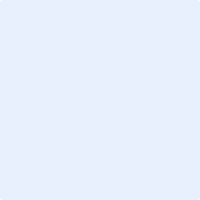 民族政治面貌出生日期就读学校专业年级联系方式QQ家庭联系方式家庭详细地址照片（单寸）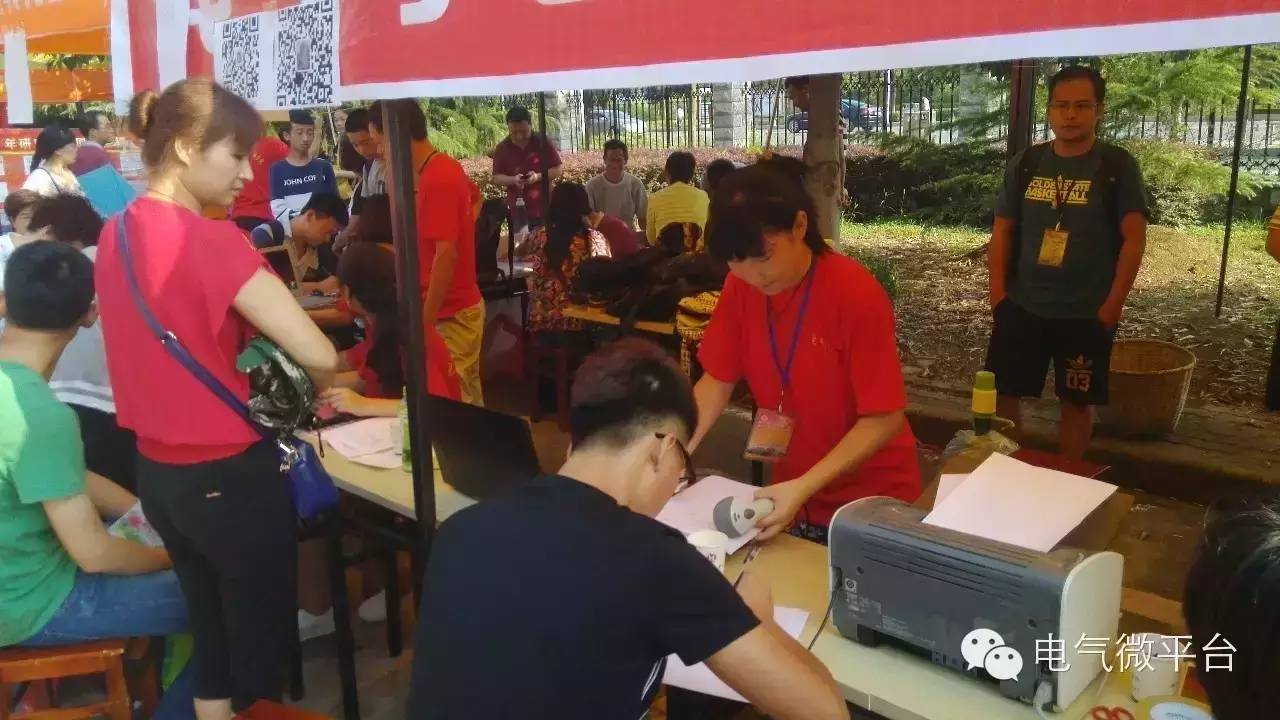 是否擅长摄影、PS、视频 制作等。有请说明哪一项是否擅长新媒体平台技术（例如微信以及微博推送，若有其他相关特长，可以补充说明）暑假放假日期家长是否了解并同意   对自己的认识（性格、爱好、特长、经历等）   请谈谈对大学生短期支教的看法   加入支教团成为志愿者的初衷以及对支教的理解   在你看来，一名优秀公益类志愿者所应该具备什么样的品质以及理由？   你认为你作为志愿者，能够为当地学生和支教团组织带来什么？    通过支教，你期望收获哪些东西？